INDICAÇÃO Nº 886/2019Sugere ao Poder Executivo Municipal e aos órgãos competentes, que proceda com a extração e substituição de uma árvore apodrecida na Rua Almirante Barroso, no Parque Residencial Frezarim.  Excelentíssimo Senhor Prefeito Municipal, Nos termos do Art. 108 do Regimento Interno desta Casa de Leis, dirijo-me a Vossa Excelência para sugerir que, por intermédio do Setor competente, que proceda com a extração e substituição de uma árvore apodrecida na Rua Almirante Barroso, altura do nº 472, no Parque Residencial Frezarim, neste municípioJustificativa:Desde 2016, a família que reside no imóvel supramencionado, vem solicitando à Administração, que promova a extração de uma árvore apodrecida, localizada defronte ao seu imóvel. Segundo consta, a árvore esta condenada e apresenta risco aos moradores e demais usuários da via, necessitando assim, de sua extração urgentemente.Desta forma, visando garantir a segurança dos moradores, venho de maneira respeitosa, requerer que o Senhor Prefeito Municipal, atenda a este pedido como forma de respeito e garantia à dignidade dos cidadãos.Palácio 15 de Junho - Plenário Dr. Tancredo Neves, 08 de março de 2019.Antonio Carlos RibeiroCarlão Motorista-vereador-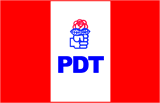 